SCHEDA PER LA PROPOSTA DI VIAGGIO DI ISTRUZIONE/VISITA GUIDATA         VIAGGIO ISTRUZIONE            PROGETTO :____________________________           ASLViaggio d’istruzione a:________________________________________________________________Durata:___________________________________________________Periodo:___________________Mezzo di trasporto:________________________________________________Programma:______________________________________________________________________________________________________________________________________________________________________________________________________________________________________________________________________________________________________________________________________________________________________________________________________________________________________________________________________________________________________________________________________________________________________________________________________________________________________________________________________________________Motivazioni didattiche della proposta:_________________________________________________________________________________________________________________________________________________________________________________________________________________________________________________________________________________________________________________Attività didattica prevista (prima -durante-dopo):________________________________________________________________________________________________________________________________________________________________________________________________________________________________________________________________________________________________________________________________________________________________________________________________________________________________________________________________________________________________________________________Obiettivi e Risultati attesi:________________________________________________________________________________________________________________________________________________________________________________________________________________________________________________________________________________________________________________________________________________________________________________________________________________________________________________________________________________________________________________________Docenti accompagnatori disponibili:__________________________________________________________________________________________________________________________________________________________________________________________________________e di riserva :___________________________________________________________________________________________Il coordinatore del Consiglio di Classe_________________________________________ Approvato dal Consiglio di Classe in data_______________________________________Massa,___________________________________Il Dirigente ScolasticoProf.ssa Sonia Casaburo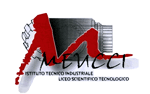 ISTITUTO ISTRUZIONE SUPERIORE  “A. MEUCCI “Sede “A. Meucci”  Via Marina Vecchia, 230  54100 MASSA  (MS)Tel. 0585   252708-fax.0585 251012Sede “G. Toniolo” Via XXVII Aprile, 8/10 54100  MASSA (MS)Tel. 058541284 – fax 0585489126Uffici Amministrativi–Via Marina Vecchia, 230– 54100 MASSAC.f. 80002760454 – www.itisms.it – msis01800l@istruzione.it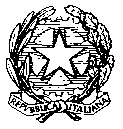 